Jill Bates, PharmD, MS, BCOP, FASHPPHASeR Pharmacy Program Manager, Durham VA Health Care System Assistant Professor, Clinical Education, UNC Eshelman School of Pharmacy 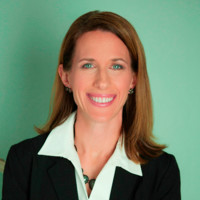 Jill S. Bates is an experienced clinical pharmacist with a demonstrated history of working in the hospital and health care industry. Skilled in clinical research, oncology, hematology, pharmacy and health care, she currently serves as the program manager for the PHASeR (Pharmacogenomics Action for Cancer Survivorship) initiative—a public-private partnership between the VA and Sanford Health, one of the largest health systems in the United States, which pledges to genetically test 250,000 veterans at 125 sites by 2022—all at no cost to the veterans. Prior to entering the profession of pharmacy, Jill was a high school science teacher. As part of her professional service, Jill has been an active member of ASHP as well as HOPA. Jill's involvement with ASHP has included serving on the Council on Therapeutics as vice chair and chair. In addition, she served on the New Practitioner Education Advisory Group and as a member of the Educational Steering Committee and Clinical Leadership Section Advisory group for the Section of Clinical Specialists and Scientists. In 2012, Jill was elected chair of the Section of Clinical Scientists and Specialists and currently serves in this role. She holds a leadership position on the UNC Chemotherapy Policy Advisory group and participates in the Oncology Pharmacy and Therapeutics Committee, Oncology Patient Education Committee and the Interdisciplinary Triad Committee for Performance Improvement of Acute Care Hematology/Oncology Services. As part of her professional service, Jill is an active manuscript reviewer for various pharmacy journals. She received her doctor of pharmacy degree at the University of Illinois at Chicago and a research-based master of science in biochemistry and biophysics from Northern Illinois University. Jill completed an ASHP-accredited pharmacy practice (PGY1) and oncology (PGY2) residency at Duke University Medical Center, and she is board-certified in oncology pharmacy.